T.C. 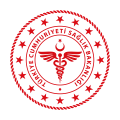 ANKARA VALİLİĞİ İL SAĞLIK MÜDÜRLÜĞÜ Karar Tarihi : 27.02.2021 Karar Sayısı : 2021/10 İL UMUMİ HIFZISSIHHA KURUL KARARI    Ankara İl Umumi Hıfzıssıhha Kurulu 27.02.2021 tarihinde 1593 sayılı Umumi Hıfzıssıhha Kanununun 23. 27. ve 72. maddelerine göre, Ankara Valisi Vasip ŞAHİN başkanlığında olağanüstü toplanarak gündemindeki konuları görüşüp aşağıdaki kararı almıştır. Tüm dünyayı etkisi altına alan Koronavirüs (Covid-19) salgınının kamu sağlığına olumsuz etkilerini asgari seviyeye düşürmek amacıyla Sağlık Bakanlığı ve Koronavirüs Bilim Kurulunun önerileri, Sayın Cumhurbaşkanımızın talimatları doğrultusunda bugüne kadar birçok tedbir kararı alınmış ve uygulamaya geçirilmiştir.İl Umumi Hıfzıssıhha Kurulu’nun 05.01.2021 tarihli ve 2021-1 sayılı kararı ile Covid- 19 virüsünün yeni bir varyantının ülkemize girişinin engellenmesi amacıyla 1 Mart 2021 tarihine kadar  hava sınır kapısı yoluyla ülkemize giriş yapmak isteyen kişilerden son 72 saat içerisinde yapılmış negatif SARSCoV2 PCR testlerini ibraz etme zorunluluğu getirilmiş ve negatif SARSCoV2 PCR testi sonucu ibraz edemeyen kişilerle ilgili olarak uygulanacak karantina koşulları belirlenmiştir. İçişleri Bakanlığı’nın 26.02.2021 tarih ve 3281 sayılı genelgesinde; Sağlık Bakanlığı Halk Sağlığı Genel Müdürlüğünün 26.02.2021 tarih ve 149 sayılı yazısında dünyayı tehdit etmeye devam eden Covid-19 salgınının ülkemizde kontrol altında tutulmasına yönelik çalışmalar yürütüldüğünden bahisle ülkemize yeni vaka gelişini kontrol etmek amacıyla uygulanmakta olan, kara, hava ve deniz yolu ile Türkiye’ye giriş yapacak kişilerin ülkeye girişlerinden önceki son yetmiş iki (72) saat içerisinde yapılmış negatif SARSCoV2 PCR testlerini ibraz etmeleri gerekliliğinin yeni bir karar alınıncaya kadar devam etmesi talebi belirtilmiştir. Bu çerçevede;Ülkemizde vaka sayılarında yaşanan düşüşün sürekliliğinin sağlanması ve yeni vakaların ülkemize girişinin önlenmesi amacıyla İl Umumi Hıfzıssıhha Kurulu’nun 05.01.2021 tarihli ve 2021-1 sayılı kararı ile getirilen hava sınır kapısı yolu ile ilimize giriş yapmak isteyen kişilerden son 72 saat içerisinde yapılmış negatif SARSCoV2 PCR testi istenmesine ve negatif sonucu ibraz edemeyen kişilere izolasyon uygulanması tedbirine yeni bir karar alınıncaya kadar İl Umumi Hıfzıssıhha Kurul Kararları ile belirlendiği haliyle devam edilmesine;Kaymakamlıklar ve ilgili kurumlarca konuya gerekli hassasiyetin gösterilerek uygulamanın yukarıda belirtilen çerçevede eksiksiz bir şekilde yerine getirilmesinin sağlanmasına, tedbirlere uymayanlarla ilgili Umumi Hıfzıssıhha Kanununun 282’nci maddesi gereğince idari para cezası verilmesine, aykırılığın durumuna göre Kanunun ilgili maddeleri gereğince işlem yapılmasına, konusu suç teşkil eden davranışlara ilişkin Türk Ceza Kanununun 195’inci maddesi kapsamında gerekli adli işlemlerin başlatılmasına,Oy birliği ile karar verildi. 